APPLICATION FORM 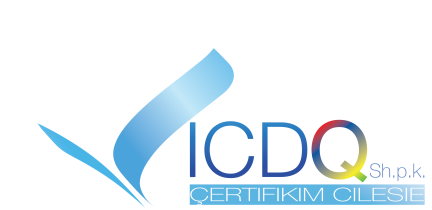 The application form will be sent to  ICDQ sh.p.k.: Pallati i Kulturës, K.1, Tirana, Albania; tel/fax + 355 4 2250631, Email: info@icdq.al, Website: www.icdq.al  The following information are  necessary for the calculation of  costs and time required for the conduction  of audit and certification schemes / regulations required by the client.Note: in cases when requesting certification for more than one regulation / law shall be calculated  a reduction for the  inspection costs.Within 15 days from the reception of the application form, the company will receive the offer requested.Place and Date				Stamp and signature of the operatorPresentation of the company Company name: ___________________________________________________________________Legal Representative/Administrator______________________________________________Address___________________________________________________________________City______________________________ Country ________________________________Tel______________________________Fax_____________________________________E-mail___________________________Web_____________________________________Contact person: Name _________________ Job position____________________________Email____________________________Tel_____________________________________Product orientation□ Production               □ Wild Collection                   □ Animal Husbandry            □ Beekeeping  □ Processing               □  Group producing              □ Marketing             □  Import □ Export                      □ Other    Type of certification □ Organic Production Standard ICDQ                 □ Reg CE 834-07□ Law 9199/04                                                     □ Bio Suisse           □ NOP                                                                  □  GLOBALGAP                                                  □ Other Location unitsWhere are located the production units?Short description of companyDate of starting of the organic production system application:Previous Certification?          Yes □   No □  If Yes, for wich standard/law?Certification Body?Knowledge of organic production practices? :          Yes □         No □ ProductionCultivated area (ha):                                                       Number of plots: The area for spontaneous collection products (ha):       Number of areas:Production (the list of the products)List of products for which certification is requested: The presence of a group of producers?:                 Yes □         No □      Other information related to the producer groups1) Number of the production areas (village, etc)2) Number of the producers (in total or for each area) 3) The prensence of an Internal Control System            Yes □         No □  When exists, give a short description:Processing / ExportNumber of units:Type of units:List of products for which certification is requested: , 